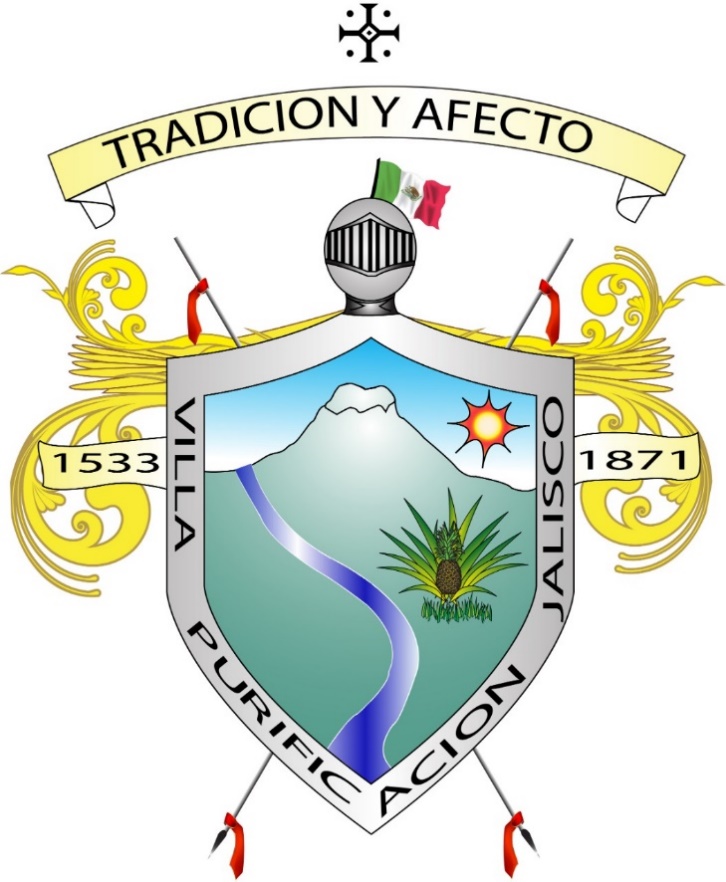 PROFESIOGRAMADe Obras PúblicasPUESTO:  DIRECTOR DE OBRAS PÚBLICASSUJETO OBLIGADO:Municipio de Villa PurificaciónFUNCION ESPECIFICA: Aplicar los procedimientos de construcción de proyectos, reparación, y mantenimiento de las obras publicas municipales.Coordinar los trabajos de construcción en las distintas fases del proyecto. Verificar el cumplimiento de los procedimientos técnicos de construcción y la aplicación de las normas técnicas aplicables. Instruir las correcciones y ajustes necesarios a los procesos de construcción.Resolver las dudas sobre la interpretación de planos y verificar que las acciones de la obra se sujeten a las especificaciones de los mismos.Coordinar el trabajo de los residentes de obras y resolver las dudas que estos presenten.Coordinar los supervisores e inspectores de obra.Integrar los reportes de avance físico de las obras en proceso.RANGO DE EDAD: De 23 años en adelante. ESTUDIOS MINIMOS REQUERIDOS: Preparatoria NATURALEZA DEL PUESTO: Por periodo Constitucional.                    TIPO DE TRABAJO: Oficina.Campo.MixtoHORARIO:El establecido por el Gobierno Municipal.Según requerimientos del área. HABILIDADES QUE REQUIERE EL PUESTO: Manejo de computadora e impresora.Manejo de medios de comunicación y redes sociales.APTITUDES PERSONALES QUE REQUIERE EL PUESTO: Capacidad de planeación, organización y previsión.Sentido común y juicio practico.Trabajo en equipo.Manejo de personal.Manejo de conflictos.Relaciones interpersonales.Delegar funciones.Trabajo bajo presión. 